VIEROCLIMA RVieroclima R: Sistema d’isolamento termico e acustico a cappotto con pannelli isolanti in lana di roccia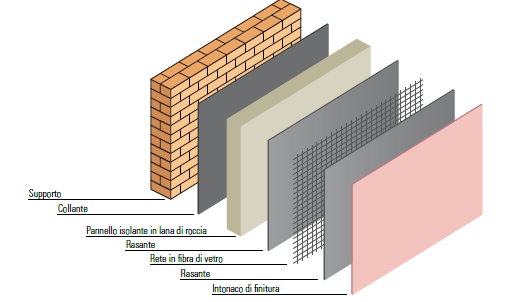 Esecuzione di sistema d’isolamento termico esterno a cappotto VIEROCLIMA R con pannelli in lana di roccia a doppia densità con superficie incollata e intonaco sottile armato omologato secondo la direttiva europea ETAG 004, con benestare tecnico europeo ETA 10/0369 omologato secondo la direttiva europea ETAG 004, con benestare tecnico europeo ETA 12/0217.Applicazione dello strato isolante	Lo strato isolante verrà realizzato tramite l’applicazione di pannelli, in lana di roccia a doppia densità in conformità alla norma UNI EN 13162 con marcatura CE, conduttività termica 0,036 W/mK coefficiente di diffusione del vapore µ = 1 ca., incombustibile, reazione al fuoco Euroclasse A1, delle dimensioni di 1000x600 mm di ……. mm di spessore come da calcolo di progetto. (N.B. INSERIRE SPESSORE PANNELLO SE NOTO)L’applicazione dei pannelli sarà preceduta dalla posa di profili di base in alluminio con gocciolatoio fissati alla muratura tramite tasselli.Nell’esecuzione della zoccolatura (zona soggetta a spruzzi d’acqua - min. 30 cm) e nella zona a contatto con il terreno è consigliato l’impiego di specifici pannelli in polistirolo espanso EPS.L’Incollaggio delle lastre verrà eseguito mediante collante minerale in polvere ADESAN CPV 22/ADESAN LIME/ ADESAN G5/ADESAN G7 ADESAN G10F da miscelare con acqua.Il collante ADESAN CPV 22/ADESAN LIME/ ADESAN G5/ADESAN G7 ADESAN G10F dovrà essere applicato sul retro del pannello isolante con il metodo a cordolo perimetrale (striscia di circa 5 cm, alta 2 cm) e tre punti centrali di circa 10-15 cm di diametro, coprendo almeno il 40% della superficie del pannello per consumo ca. 4-5 Kg/m2. I pannelli dovranno essere posati con il lato lungo orizzontale, dal basso verso l’alto a giunti strettamente accostati e applicati sfalsati, facendo una costante verifica della planarità delle superfici. Anche in corrispondenza degli angoli dell’edificio i pannelli dovranno essere accoppiati in modo alternato.Eventuali giunti aperti tra i pannelli dovranno essere riempiti con materiale isolante e non con malta rasante ADESAN CPV 22/ADESAN LIME/ ADESAN G5/ADESAN G7 ADESAN G10F. In corrispondenza di angoli di finestre e porte utilizzare pannelli interi, ritagliati a misura al fine di evitare che i giunti verticali o orizzontali coincidano con gli angoli delle aperture. Il fissaggio meccanico obbligatorio verrà eseguito con tasselli ad espansione, omologati ETAG014 in funzione del tipo di supporto. Posizionare i tasselli con lo schema a W o in alternativa in corrispondenza delle intersezioni tra i pannelli più uno centrale. La quantità dei tasselli sarà di almeno 6 pz/m2 o superiore in funzione dell’altezza dell’edificio e della zona di esposizione del vento. L’operazione di tassellatura dovrà essere eseguita dopo la presa della malta collante, almeno 24-48 ore dalla posa dell’isolanteSu tutti gli spigoli del fabbricato, si dovranno applicare i paraspigoli con rete in fibra di vetro preaccoppiata.Su tutti gli spigoli orizzontali e piani piloty verranno posizionati i paraspigoli in pvc con gocciolatoio e rete preaccoppiata, posati mediante malta rasante ADESAN CPV 22/ADESAN LIME/ ADESAN G5/ADESAN G7 ADESAN G10FEsecuzione della rasatura armataLa rasatura armata verrà realizzato con malta rasante minerale in polvere ADESAN CPV 22/ADESAN LIME/ ADESAN G5/ADESAN G7 ADESAN G10F da impastare con acqua. Un primo strato di rasatura verrà eseguito stendendo la malta con spatola in acciaio, inox. Nello strato di rasante ancora fresco, dovrà essere annegata la rete in fibra di vetro con appretto antialcalino RETE 0160 A del peso di 160 g/m2, indemagliabile, sovrapponendo i teli per almeno 10 cm.  La sovrapposizione dei teli è semplificata dalla presenza sulla rete di fasce laterali colorate. I teli di rete saranno posati in verticale dall’alto verso il basso, evitando la formazione di pieghe. Realizzazione di un secondo strato di rasatura mediante collante-rasante minerale in polvere tipo ADESAN CPV 22/ADESAN LIME/ ADESAN G5/ADESAN G7 ADESAN G10F stendendo la con spatola in acciaio inox uno spessore di malta idoneo a ricoprire perfettamente la rete d’armatura, per un consumo totale di ca. 4/5 Kg/m2. La posizione della rete annegata, dovrà trovarsi nel mezzo dello strato di malta rasante per rasature nominali di circa 3 mm, mentre dovrà essere nel primo terzo (esterno) dello spessore per rasature di maggiore spessoreApplicazione della finitura traspirante1- Dopo la completa essicazione della rasatura e comunque dopo almeno 7-10 giorni di stagionatura, verrà applicato a pennello o rullo lo stato di fondo regolatore di assorbimento, consolidante a base di resine silossaniche AKROSIL A per consumo c.a. 0,2 l/m2.  Attendere ca. 24 ore prima di applicare il rivestimento di finitura successiva. La finitura del sistema sarà realizzata con rivestimento a spessore in pasta a base di resine silossaniche VIEROSIL R 1,5 DH AG, granulometria 1,5 mm, altamente idrorepellente e traspirante, resistente agli agenti atmosferici, con protezione antialga, applicato con spatola in acciaio inox in unica passata e rifinita con spatola in plastica, con consumo indicativo di 3 Kg/m2. Il colore del rivestimento, scelto tra i colori della mazzetta VIERO dovrà essere caratterizzato da un indice di luminosità superiore al 25% al fine di ridurre l’assorbimento dei raggi solari e di conseguenza limitare gli stress termici sul sistema a cappotto.2- Dopo la completa essicazione della rasatura e comunque dopo almeno 7-10 giorni di stagionatura, verrà applicato a pennello o rullo lo stato di fondo regolatore di assorbimento, consolidante a base di Silicato di Potassio VIEROGRIP PLUS, consumo indicativo 0,1 l/m2.  Attendere ca. 24 ore prima di applicare il rivestimento di finitura successiva. La finitura del sistema sarà realizzata con rivestimento a spessore in pasta a base di Silicato di Potassio VISOLSILICA OT MEDIO granulometria 1,5 mm, altamente traspirante, resistente agli agenti atmosferici, con protezione antialga, applicato con spatola in acciaio inox in unica passata e rifinita con spatola in plastica, con consumo indicativo di 3 Kg/m2. Il colore del rivestimento, scelto tra i colori della mazzetta VIERO dovrà essere caratterizzato da un indice di luminosità superiore al 25% al fine di ridurre l’assorbimento dei raggi solari e di conseguenza limitare gli stress termici sul sistema a cappotto.N.B. Scegliere la referenza 1 o 2 in base alla finitura che si intende applicare